Restrictive Housing Oversight CommitteeJuly 28, 202011:00AM-1:00PMVirtual Meeting (Webex)Meeting number:161 717 1207Password:EPS123Welcome and Attendance At 11:05 AM, Undersecretary Andrew Peck welcomed committee members and Anjeza Xhemollari took roll call. Please see attendance below. Others in attendance: Anjeza Xhemollari and John Melander Members of the public: N/AReview and Approve the June Meeting MinutesRoll call was taken to approve the meeting minutes. All present members voted on the draft meeting minutes.  Subcommittee Updates from ChairsBob indicated that the subcommittee meet last week. Beginning stages of drafting a report. The subcommittee is looking at analysis on what other states are doing in regards to race.  Bonnie also indicated that the subcommittee meet two weeks ago. In light of recent events the report should be completed by January. Everything is complicated by COVID-19 and attempt to stay on track reflects that. Bonnie also talked about the letter requesting data and John stated that concerns were raised in regards to the letter and they needed to connect off-line. Report Writing/Timeline DiscussionAfter a brief discussion in regards to the timeline of the annual report, a VOTE was taken to have an initial report completed by January 31, 2021 and a formal, robust, full report in spring of 2021. Site Visits (Remote) DiscussionSheriff Thomas Bowler was going to check with MSA about conducting remote visits. The Committee was in agreement to suspend DOC visits until January 31, 2021 DOC/HOC RH Count ReportsHollie Matthews indicated that reports are back on the monthly schedule. We are moving forward and making progress. The bi-annual report will be published soon. No date was given, even when asked by other members. The quarterly reports should be done as well. No target date at this time but it should be completed soon. Bonnie was trying to find the link online and see the reports but nothing was available. John was going to talk to Michaela and have them posted. None of the public reports are online.    Topics Not Reasonably AnticipatedBob inquired about having virtual presentations. Perhaps start with Craig Haney. He was scheduled to present in March. EOPSS will reach out. Public CommentNo members of the public were present. AdjournMeeting adjourn at 11:45am. 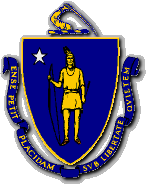 CHARLES D. BAKERGovernorKARYN E. POLITOLt. GovernorThe Commonwealth of MassachusettsExecutive Office of Public Safety and SecurityOne Ashburton Place, Room 2133Boston, Massachusetts 02108Tel: (617) 727-7775TTY Tel: (617) 727-6618Fax: (617) 727-4764www.mass.gov/eopsTHOMAS A. TURCO, IIISecretaryMemberPresentAbsentUndersecretary Andrew Peck, ChairXHollie MatthewsXSean MedeirosXSheriff Thomas BowlerXBrandy HenryXKevin FlanaganXAnthony RiccitelliXBonnie TennerielloXJustice Gerri HinesXMarlene SalloXBob FleischnerXChris FallonX